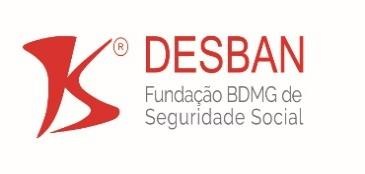 ANEXO IREQUERIMENTO DE REGISTRO DE CANDIDATURA PARA O PROCESSO ELEITORAL 2020 DO CONSELHO DELIBERATIVO/CONSELHO FISCAL DA DESBAN-FUNDAÇÃO BDMG DE SEGURIDADE SOCIALANEXO IREQUERIMENTO DE REGISTRO DE CANDIDATURA PARA O PROCESSO ELEITORAL 2020 DO CONSELHO DELIBERATIVO/CONSELHO FISCAL DA DESBAN-FUNDAÇÃO BDMG DE SEGURIDADE SOCIALANEXO IREQUERIMENTO DE REGISTRO DE CANDIDATURA PARA O PROCESSO ELEITORAL 2020 DO CONSELHO DELIBERATIVO/CONSELHO FISCAL DA DESBAN-FUNDAÇÃO BDMG DE SEGURIDADE SOCIALANEXO IREQUERIMENTO DE REGISTRO DE CANDIDATURA PARA O PROCESSO ELEITORAL 2020 DO CONSELHO DELIBERATIVO/CONSELHO FISCAL DA DESBAN-FUNDAÇÃO BDMG DE SEGURIDADE SOCIALRequeremos à Comissão Eleitoral o registro de nossas candidaturas aos cargos Titular e Suplente no  (  ) Conselho Deliberativo (  ) Conselho Fiscal da DESBAN-FUNDAÇÃO BDMG DE SEGURIDADE SOCIAL para representação dos participantes ( ) Ativos ou ( ) Assistidos da entidade, instruindo este requerimento com a documentação e as informações exigidas pelas Resoluções nº 31/2018 e 32/2018, e respectivo Edital de Convocação, que disciplinam o Processo Eleitoral 2020 da DESBAN, cujos termos declaramos ter pleno conhecimento.Requeremos à Comissão Eleitoral o registro de nossas candidaturas aos cargos Titular e Suplente no  (  ) Conselho Deliberativo (  ) Conselho Fiscal da DESBAN-FUNDAÇÃO BDMG DE SEGURIDADE SOCIAL para representação dos participantes ( ) Ativos ou ( ) Assistidos da entidade, instruindo este requerimento com a documentação e as informações exigidas pelas Resoluções nº 31/2018 e 32/2018, e respectivo Edital de Convocação, que disciplinam o Processo Eleitoral 2020 da DESBAN, cujos termos declaramos ter pleno conhecimento.Requeremos à Comissão Eleitoral o registro de nossas candidaturas aos cargos Titular e Suplente no  (  ) Conselho Deliberativo (  ) Conselho Fiscal da DESBAN-FUNDAÇÃO BDMG DE SEGURIDADE SOCIAL para representação dos participantes ( ) Ativos ou ( ) Assistidos da entidade, instruindo este requerimento com a documentação e as informações exigidas pelas Resoluções nº 31/2018 e 32/2018, e respectivo Edital de Convocação, que disciplinam o Processo Eleitoral 2020 da DESBAN, cujos termos declaramos ter pleno conhecimento.Requeremos à Comissão Eleitoral o registro de nossas candidaturas aos cargos Titular e Suplente no  (  ) Conselho Deliberativo (  ) Conselho Fiscal da DESBAN-FUNDAÇÃO BDMG DE SEGURIDADE SOCIAL para representação dos participantes ( ) Ativos ou ( ) Assistidos da entidade, instruindo este requerimento com a documentação e as informações exigidas pelas Resoluções nº 31/2018 e 32/2018, e respectivo Edital de Convocação, que disciplinam o Processo Eleitoral 2020 da DESBAN, cujos termos declaramos ter pleno conhecimento.Requeremos à Comissão Eleitoral o registro de nossas candidaturas aos cargos Titular e Suplente no  (  ) Conselho Deliberativo (  ) Conselho Fiscal da DESBAN-FUNDAÇÃO BDMG DE SEGURIDADE SOCIAL para representação dos participantes ( ) Ativos ou ( ) Assistidos da entidade, instruindo este requerimento com a documentação e as informações exigidas pelas Resoluções nº 31/2018 e 32/2018, e respectivo Edital de Convocação, que disciplinam o Processo Eleitoral 2020 da DESBAN, cujos termos declaramos ter pleno conhecimento.IDENTIFICAÇÃO DOS CANDIDATOSIDENTIFICAÇÃO DOS CANDIDATOSIDENTIFICAÇÃO DOS CANDIDATOSIDENTIFICAÇÃO DOS CANDIDATOSCARGOSNome:                              Nome:                              Nome:                              Assinatura:Membro TitularNome:                                     Nome:                                     Nome:                                     Assinatura:Membro SuplenteUSO EXCLUSIVO DA COMISSÃO ELEITORALUSO EXCLUSIVO DA COMISSÃO ELEITORALUSO EXCLUSIVO DA COMISSÃO ELEITORALUSO EXCLUSIVO DA COMISSÃO ELEITORALUSO EXCLUSIVO DA COMISSÃO ELEITORALRecebemos às	h        .	do dia	/	/	este requerimento de registro de candidatura devidamente assinado por seu(s) interessado(s).Nome do responsável pelo recebimento: 	Recebemos às	h        .	do dia	/	/	este requerimento de registro de candidatura devidamente assinado por seu(s) interessado(s).Nome do responsável pelo recebimento: 	Recebemos às	h        .	do dia	/	/	este requerimento de registro de candidatura devidamente assinado por seu(s) interessado(s).Nome do responsável pelo recebimento: 	Recebemos às	h        .	do dia	/	/	este requerimento de registro de candidatura devidamente assinado por seu(s) interessado(s).Nome do responsável pelo recebimento: 	Recebemos às	h        .	do dia	/	/	este requerimento de registro de candidatura devidamente assinado por seu(s) interessado(s).Nome do responsável pelo recebimento: 	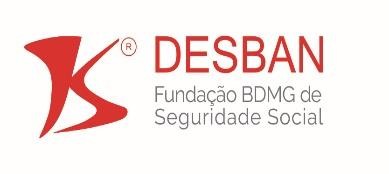 PROTOCOLO DE RECEBIMENTORecebemos de _______________________________________o requerimento e os documentos para candidatura e participação no Processo Eleitoral 2020 para a escolha dos novos membros do (  ) Conselho Deliberativo (  ) Conselho Fiscal da DESBAN-FUNDAÇÃO BDMG DE SEGURIDADE SOCIAL.Observação:                       PROTOCOLO DE RECEBIMENTORecebemos de _______________________________________o requerimento e os documentos para candidatura e participação no Processo Eleitoral 2020 para a escolha dos novos membros do (  ) Conselho Deliberativo (  ) Conselho Fiscal da DESBAN-FUNDAÇÃO BDMG DE SEGURIDADE SOCIAL.Observação:                       PROTOCOLO DE RECEBIMENTORecebemos de _______________________________________o requerimento e os documentos para candidatura e participação no Processo Eleitoral 2020 para a escolha dos novos membros do (  ) Conselho Deliberativo (  ) Conselho Fiscal da DESBAN-FUNDAÇÃO BDMG DE SEGURIDADE SOCIAL.Observação:                       